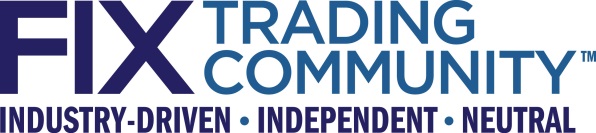 Bloomberg L.P. and Global Technical Committee ESMA RTS 22 Transaction Reporting Extensions  [May 30, 2017]   [Revision 0.2]  Proposal Status:  Public CommentDISCLAIMERTHE INFORMATION CONTAINED HEREIN AND THE FINANCIAL INFORMATION EXCHANGE PROTOCOL (COLLECTIVELY, THE "FIX PROTOCOL") ARE PROVIDED "AS IS" AND NO PERSON OR ENTITY ASSOCIATED WITH THE FIX PROTOCOL MAKES ANY REPRESENTATION OR WARRANTY, EXPRESS OR IMPLIED, AS TO THE FIX PROTOCOL (OR THE RESULTS TO BE OBTAINED BY THE USE THEREOF) OR ANY OTHER MATTER AND EACH SUCH PERSON AND ENTITY SPECIFICALLY DISCLAIMS ANY WARRANTY OF ORIGINALITY, ACCURACY, COMPLETENESS, MERCHANTABILITY OR FITNESS FOR A PARTICULAR PURPOSE.  SUCH PERSONS AND ENTITIES DO NOT WARRANT THAT THE FIX PROTOCOL WILL CONFORM TO ANY DESCRIPTION THEREOF OR BE FREE OF ERRORS.  THE ENTIRE RISK OF ANY USE OF THE FIX PROTOCOL IS ASSUMED BY THE USER.NO PERSON OR ENTITY ASSOCIATED WITH THE FIX PROTOCOL SHALL HAVE ANY LIABILITY FOR DAMAGES OF ANY KIND ARISING IN ANY MANNER OUT OF OR IN CONNECTION WITH ANY USER'S USE OF (OR ANY INABILITY TO USE) THE FIX PROTOCOL, WHETHER DIRECT, INDIRECT, INCIDENTAL, SPECIAL OR  CONSEQUENTIAL (INCLUDING, WITHOUT LIMITATION, LOSS OF DATA, LOSS OF USE, CLAIMS OF THIRD PARTIES OR LOST PROFITS OR REVENUES OR OTHER ECONOMIC LOSS), WHETHER IN TORT (INCLUDING NEGLIGENCE AND STRICT LIABILITY), CONTRACT OR OTHERWISE, WHETHER OR NOT ANY SUCH PERSON OR ENTITY HAS BEEN ADVISED OF, OR OTHERWISE MIGHT HAVE ANTICIPATED THE POSSIBILITY OF, SUCH DAMAGES.DRAFT OR NOT RATIFIED PROPOSALS (REFER TO PROPOSAL STATUS AND/OR SUBMISSION STATUS ON COVER PAGE) ARE PROVIDED "AS IS" TO INTERESTED PARTIES FOR DISCUSSION ONLY.  PARTIES THAT CHOOSE TO IMPLEMENT THIS DRAFT PROPOSAL DO SO AT THEIR OWN RISK.  IT IS A DRAFT DOCUMENT AND MAY BE UPDATED, REPLACED, OR MADE OBSOLETE BY OTHER DOCUMENTS AT ANY TIME.  THE FPL GLOBAL TECHNICAL COMMITTEE WILL NOT ALLOW EARLY IMPLEMENTATION TO CONSTRAIN ITS ABILITY TO MAKE CHANGES TO THIS SPECIFICATION PRIOR TO FINAL RELEASE.  IT IS INAPPROPRIATE TO USE FPL WORKING DRAFTS AS REFERENCE MATERIAL OR TO CITE THEM AS OTHER THAN “WORKS IN PROGRESS”.  THE FPL GLOBAL TECHNICAL COMMITTEE WILL ISSUE, UPON COMPLETION OF REVIEW AND RATIFICATION, AN OFFICIAL STATUS ("APPROVED") OF/FOR THE PROPOSAL AND A RELEASE NUMBER.No proprietary or ownership interest of any kind is granted with respect to the FIX Protocol (or any rights therein).Copyright 2003-2017 FIX Protocol Limited, all rights reserved.Table of ContentsDocument History	51	Introduction	62	Business Requirements	63	Issues and Discussion Points	304	Proposed Message Flow	305	FIX Message Tables	306	FIX Component Blocks	316.1	Component Instrument	316.2	Component InstrumentLeg	326.3	UnderlyingInstrument	347	Category Changes	35Appendix A - Data Dictionary	36Appendix B - Glossary Entries	42Appendix C - Abbreviations	42Appendix D - Usage Examples	42Appendix E - Snapshot of ISIN Index Names	43Table of FiguresDocument HistoryThe above document history section, including date, author, and comments, is required to track editing changes to the document.  List revisions in ascending order.  Please insert additional rows in the table as needed.Template version information:r2:  2010-11-13 Revised to support abbreviations, inlined component referencesr3:  2011-12-02 Revised to add additional usage clarificationr3.1:  2013-01-04 Revised Copyright year, changed template to Office 2013 .docx version, updated font to Calibri for cleaner look.  Added additional template usage clarification.R3.2 2016-05-23 – revised the copyright date, corrected document references and replaced the FIX logo with the most current graphic.r3.2 2017-05-18 - revised copyright dateIntroductionThis gap analysis seeks to fill in the gap to the FIX Protocol Application Layer standard to meet the requirements for ESMA RTS 22.  ESMA RTS 22 specifically addresses the requirements for post-trade transaction reporting data requirements and obligations when reporting transactions to ESMA or National Competent Authorities (NCA) also sometimes referred to as Competent Authorities (CA).The following documents are references and input to this gap analysis:ESMA RTS documents reference via this link: http://ec.europa.eu/finance/securities/docs/isd/mifid/its-rts-overview-table_en.pdf Specifically RTS 22MiFID II:  Directive 2014/65/EU of the European Parliament and of the Council of 15 May 2014 on markets in financial instruments and amending Directive 2002/92/EC and Directive 2011/61/EU http://eur-lex.europa.eu/legal-content/EN/TXT/?qid=1472752877422&uri=CELEX:32014L0065MiFIR:  Regulation (EU) No 600/2014 of the European Parliament and of the Council of 15 May 2014 on markets in financial instruments and amending Regulation (EU) No 648/2012.  http://eur-lex.europa.eu/legal-content/EN/TXT/?uri=CELEX:32014R0600Business RequirementsThe table below is the data requirements table from RTS 22 Annex I Table 2.  The first 4 columns are defined by EMSA while the last column of Table 1 is the proposed FIX mapping for.Table 1:  RTS 22 Annex I Table 2 Data ElementsIssues and Discussion PointsThe following table raises any issues and discussions, along with their resolution.Table 2:  Issues and DiscussionsProposed Message FlowThere are no changes to message flows.  Firms reporting to a reporting entity, such as an ARM, who will then report the transactions to the NCA or ESMA, may use the TradeCaptureReport(35=AE) to submit the transaction reports.  The ARM may then acknowledge the submission using the TradeCaptureReportAck(35=AR) and subsequently inform the submitter of any submission status using the TradeCaptureReport(35=AE).FIX Message Tables(no changes)FIX Component BlocksComponent InstrumentComponent InstrumentLegUnderlyingInstrumentCategory Changes(no changes)Appendix A - Data DictionaryAppendix B - Glossary EntriesAppendix C - AbbreviationsAppendix D - Usage Examples(no changes)Appendix E - Snapshot of ISIN Index NamesThe following list shows the current list of Index Names from the ISO 20022 repository: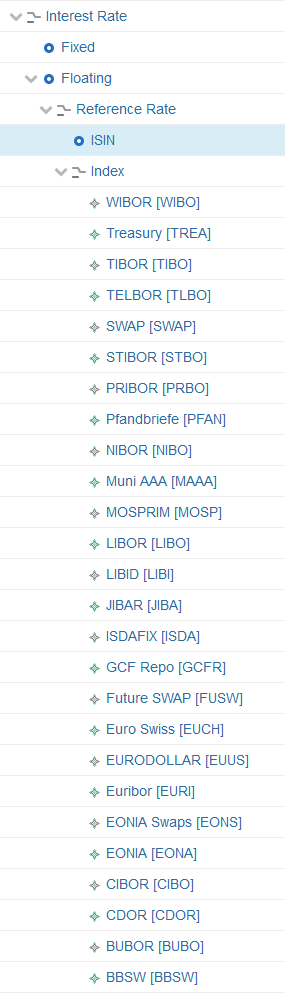 RevisionDateAuthorRevision Comments0.1May 20, 2017Brook Path Partners, Inc.Initial version with complete mapping for RTS 22.0.2May 30, 2017Dean Kauffman for Bloomberg L.P.• Minor updates based on presentation feedbackNo.FIELDCONTENT TO BE REPORTEDFORMAT AND STANDARDS TO BE USED FOR REPORTINGFIX MappingIn the context of the TradeCaptureReport(35=AE)1Report statusIndication as to whether the transaction report is new or a cancellation.‘NEWT' - New‘CANC’ - CancellationTradeReportType(856)0 = Submit - for NEWT6 = Trade Report Cancel - for CANC2Transaction Reference NumberIdentification number that is unique to the executing firm for each transaction report.Where, pursuant to Article 26(5) of Regulation (EU) No 600/2014, a trading venue submits a transaction report on behalf of a firm that is not subject to Regulation (EU) No 600/2014, the trading venue shall populate this field with a number that has been internally generated by the trading venue and that is unique for each transaction report submitted by the trading venue.{ALPHANUM-52}For executing firm trade IDTradeID(1003)Trading venue trade ID to be disseminated to both sides of the transaction:RegulatoryTradeIDGrp/ RegulatoryTradeID(1903)=<trade id> RegulatoryTradeIDType(1906)=5 (Trading venue transaction identifier)3Trading venue transaction identification codeThis is a number generated by trading venues and disseminated to both the buying and the selling parties in accordance with Article 12 of [RTS 24 on the maintenance of relevant data relating to orders in financial instruments under Article 25 of Regulation 600/2014 EU].This field is only required for the market side of a transaction executed on a trading venue.{ALPHANUM-52}Trading venue trade ID to be disseminated to both sides of the transaction:RegulatoryTradeIDGrp/ RegulatoryTradeID(1903)=<trade id> RegulatoryTradeIDType(1906)=5 (Trading venue transaction identifier)4Executing entity identification codeCode used to identify the entity executing the transaction.{LEI}RootParties/ RootPartyID(1117)=<lei> RootPartyIDSource(1118)=N (Legal Entity Identifier) RootPartyRole(1119)=1 (Executing Firm)5Investment Firm covered by Directive 2014/65/EUIndicates whether the entity identified in field 4 is an investment firm covered by Article 4(1) of Directive 2014/65/EU.‘true’- yes ‘false’- nowithin the RootParty instance with RootPartyRole(1119)=1 (Executing Firm) in row 4 above: RootSubParties/  RootPartySubID(1121)=F (Investment firm)  RootPartySubIDType(1122)=64 (Company activities)6Submitting entity identification codeCode used to identify the entity submitting the transaction report to the competent authority in accordance with Article 26(7) of Regulation (EU) No 600/2014.Where the report is submitted by the executing firm directly to the competent authority, it shall be populated with the LEI of the executing firm (where the executing firm is a legal entity).Where the report is submitted by a trading venue, it shall be populated with the LEI of the operator of the trading venue.Where the report is submitted by an ARM, it shall be populated with the LEI of the ARM.{LEI}Per GTC MiFID II Part 3 gap analysis submission, identifying the investment firm or trading venue as the reporting entity:RootParties/ RootPartyID(1117)=<reporter> RootPartyIDSource(1118)=N (LEI) or G (MIC) RootPartyRole(1119)=67 (Investment Firm) or 73 (Execution Venue) RootPartySubIDs/  RootPartySubID(1121)=Y  RootPartySubIDType(1122)=49 (Reporting entity indicator)Or if reported by an ARM:RootParties/ RootPartyID(1117)=<arm> RootPartyIDSource(1118)=N (LEI) RootPartyRole(1119)=72 (Reporting intermediary)Then the on-behalf-of party is identified as the buyer or seller:Parties/ PartyID(448)=<client> PartyIDSource(447)=N (LEI) PartyRole(452)=13 (Order Origination Firm)Buyer details- For joint accounts fields 7-11 shall be repeated for each buyer.- Where the transaction is for a transmitted order that has met the conditions for transmission set out in Article 4, the information in fields 7-15 shall be populated by the receiving firm in the receiving firm’s report with the information received from the transmitting firm.- Where the transmission is for a transmitted order that has not met the conditions for transmission set out in Article 4 the receiving firm shall treat the transmitting firm as the buyer.Buyer details- For joint accounts fields 7-11 shall be repeated for each buyer.- Where the transaction is for a transmitted order that has met the conditions for transmission set out in Article 4, the information in fields 7-15 shall be populated by the receiving firm in the receiving firm’s report with the information received from the transmitting firm.- Where the transmission is for a transmitted order that has not met the conditions for transmission set out in Article 4 the receiving firm shall treat the transmitting firm as the buyer.Buyer details- For joint accounts fields 7-11 shall be repeated for each buyer.- Where the transaction is for a transmitted order that has met the conditions for transmission set out in Article 4, the information in fields 7-15 shall be populated by the receiving firm in the receiving firm’s report with the information received from the transmitting firm.- Where the transmission is for a transmitted order that has not met the conditions for transmission set out in Article 4 the receiving firm shall treat the transmitting firm as the buyer.Buyer details- For joint accounts fields 7-11 shall be repeated for each buyer.- Where the transaction is for a transmitted order that has met the conditions for transmission set out in Article 4, the information in fields 7-15 shall be populated by the receiving firm in the receiving firm’s report with the information received from the transmitting firm.- Where the transmission is for a transmitted order that has not met the conditions for transmission set out in Article 4 the receiving firm shall treat the transmitting firm as the buyer.7Buyer identification codeCode used to identify the acquirer of the financial instrument.Where the acquirer is a legal entity, the LEI code of the acquirer shall be used.Where the acquirer is a non-legal entity, the identifier specified in Article 6 shall be used.Where the transaction was executed on a trading venue or on an organised trading platform outside of the Union that utilises a central counterparty (CCP) and where the identity of the acquirer is not disclosed, the LEI code of the CCP shall be used.Where the transaction was executed on a trading venue or on an organised trading platform outside of the Union that does not utilise a CCP and where the identity of the acquirer is not disclosed, the MIC code of the trading venue or of the organised trading platform outside of the Union shall be used.Where the acquirer is an investment firm acting as a systematic internaliser (SI), the LEI code of the SI shall be used.‘INTC’ shall be used to designate an aggregate client account within the investment firm in order to report a transfer into or out of that account with an associated allocation to the individual client(s) out of or into that account respectively.In case of options and swaptions, the buyer shall be the counterparty that holds the right to exercise the option and the seller shall be the counterparty that sells the option and receives a premium.In case of futures and forwards other than futures and forwards relating to currencies, the buyer shall be the counterparty buying the instrument and the seller the counterparty selling the instrument.In the case of swaps relating to securities, the buyer shall be the counterparty that gets the risk of price movement of the underlying security and receives the security amount. The seller shall be the counterparty paying the security amount.In the case of swaps related to interest rates or inflation indices, the buyer shall be the counterparty paying the fixed rate. The seller shall be the counterparty receiving the fixed rate. In case of basis swaps (float-to-float interest rate swaps), the buyer shall be the counterparty that pays the spread and the seller the counterparty that receives the spread.In the case of swaps and forwards related to currencies and of cross currency swaps, the buyer shall be the counterparty receiving the currency which is first when sorted alphabetically by ISO 4217 standard and the seller shall be the counterparty delivering this currency.In the case of swap related to dividends, the buyer shall be the counterparty receiving the equivalent actual dividend payments.The seller is the counterparty paying the dividend and receiving the fixed rate.In the case of derivative instruments for the transfer of credit risk except options and swaptions, the buyer shall be the counterparty buying the protection. The seller is the counterparty selling the protection.In case of derivative contract related to commodities, the buyer shall be the counterparty that receives the commodity specified in the report and the seller the counterparty delivering this commodity.In case of forward rate agreements, the buyer shall be the counterparty paying the fixed rate and the seller the counterparty receiving the fixed rate.For an increase in notional, the buyer shall be the same as the acquirer of the financial instrument in the original transaction and the seller shall be the same as the disposer of the financial instrument in the original transaction.For a decrease in notional the buyer shall be the same as the disposer of the financial instrument in the original transaction and the seller shall be the same as the acquirer of the financial instrument in the original transaction.{LEI}{MIC}{NATIONAL_ID} 'INTC'within the TrdCapRptSideGrp instance with Side(54)=1 (Buy): Parties/  PartyID(448)=<identifier>  PartyIDSource(447)   N = Legal Entity Identifier   G = MIC   Q = National ID of natural person  PartyRole(452)=27 (Buyer/Seller)The National ID is to be a concatenation of the 2-character country code (ISO 3166) and the national client identifier in RTS 22 Annex II. In the table where it refers to "CONCAT" the "natural person shall be identified by the investment firm using the concatenation of the following elements in the following order":date of birth in YYYYMMDD + first five chars of first name + first five chars of surname.  Prefixes and sufixes to names are to be omitted and for names short change five chars they will be padded with "#".  "All characters shall be in upper case. No apostrophes, accents, hyphens, punctuation marks of spaces shall be used"Additional details- Field 8-15 are only applicable if the buyer is a client- Fields 9-11 are only applicable if the buyer is a natural personAdditional details- Field 8-15 are only applicable if the buyer is a client- Fields 9-11 are only applicable if the buyer is a natural personAdditional details- Field 8-15 are only applicable if the buyer is a client- Fields 9-11 are only applicable if the buyer is a natural personAdditional details- Field 8-15 are only applicable if the buyer is a client- Fields 9-11 are only applicable if the buyer is a natural person8Country of the branch for the buyerWhere the acquirer is a client, this field shall identify the country of the branch that received the order from the client or made an investment decision for a client in accordance with a discretionary mandate given to it by the client as required by Article 14(3).Where this activity was not conducted by a branch this shall be populated with the country code of the home Member State of the investment firm or the country code of the country where the investment firm has established its head office or registered office (in the case of third country firms).Where the transaction is for a transmitted order that has met the conditions for transmission set out in Article 4, this field shall be populated using the information received from the transmitting firm.{COUNTRYCODE_2}within the TrdCapRptSideGrp/Parties instance in row 7 above: PtysSubGrp/  PartySubID(523)=<cc>  PartySubIDType(803)=70 (Location or jurisdiction)9Buyer - first name(s)Full first name(s) of the buyer. In case of more than one first name, all names shall be included in this field separated by a comma.{ALPHANUM-140}within the TrdCapRptSideGrp/Parties instance in row 7 above for natural person only: PtysSubGrp/  PartySubID(523)=<name(s)>  PartySubIDType(803)=<tbd> (First name(s))10Buyer - surname(s)Full surname(s) of the buyer. In case of more than one surname, all surnames shall be included in this field separated by a comma.{ALPHANUM-140}within the TrdCapRptSideGrp/Parties instance in row 7 above for natural person only: PtysSubGrp/  PartySubID(523)=<name(s)>  PartySubIDType(803)=<tbd> (Surname(s))11Buyer - date of birthDate of birth of the buyer{DATEFORMAT}within the TrdCapRptSideGrp/Parties instance in row 7 above for natural person only: PtysSubGrp/  PartySubID(523)=<date>  PartySubIDType(803)=<tbd> (Date of birth)Buyer decision maker- Fields 12-15 are only applicable if the decision maker acts under a power of representationBuyer decision maker- Fields 12-15 are only applicable if the decision maker acts under a power of representationBuyer decision maker- Fields 12-15 are only applicable if the decision maker acts under a power of representationBuyer decision maker- Fields 12-15 are only applicable if the decision maker acts under a power of representation12Buyer decision maker codeCode used to identify the person who makes the decision to acquire the financial instrument.Where the decision is made by an investment firm, this field shall be populated with the identity of the investment firm rather than the individual making the investment decision.Where the decision maker is a legal entity, the LEI code of the decision maker shall be used.Where the decision maker is a non-legal entity, the identifier specified in Article 6 shall be used.{LEI}{NATIONAL_ID}within the TrdCapRptSideGrp instance with Side(54)=1 (Buy): Parties/  PartyID(448)=<identifier>  PartyIDSource(447)   N = Legal Entity Identifier   Q = National ID of natural person  PartyRole(452)=122 (Investment decision maker)See description of National ID in row 7 aboveBuyer decision maker details- Fields 13-15 are only applicable if the decision maker is a natural personBuyer decision maker details- Fields 13-15 are only applicable if the decision maker is a natural personBuyer decision maker details- Fields 13-15 are only applicable if the decision maker is a natural personBuyer decision maker details- Fields 13-15 are only applicable if the decision maker is a natural person13Buy decision maker - First Name(s)Full first name(s) of the decision maker for the buyer. In case of more than one first name, all names shall be included in this field separated by a comma{ALPHANUM-140}within the TrdCapRptSideGrp/Parties  instance in row 12 above for natural person only: PtysSubGrp/  PartySubID(523)=<name(s)>  PartySubIDType(803)=<tbd> (First name(s))14Buy decision maker – Surname(s)Full surname(s) of the decision maker for the buyer. In case of more than one surname, all surnames shall be included in this field separated by a comma{ALPHANUM-140}within the TrdCapRptSideGrp/Parties  instance in row 12 above for natural person only: PtysSubGrp/  PartySubID(523)=<name(s)>  PartySubIDType(803)=<tbd> (Surname(s))15Buy decision maker - Date of birthDate of birth of the decision maker for the buyer{DATEFORMAT}within the TrdCapRptSideGrp/Parties  instance in row 12 above for natural person only: PtysSubGrp/  PartySubID(523)=<date>  PartySubIDType(803)=<tbd> (Date of birth)Seller details and decision maker- For joint accounts fields 16-20 shall be repeated for each seller.- Where the transaction for a seller is for a transmitted order that has met the conditions for transmission set out in Article 4, the information in fields 16-24 shall be populated by the receiving firm in the receiving firm’s report from the information received from the transmitting firm.- Where the transmission is for a transmitted order that has not met the conditions for transmission set out in Article 5, the receiving firm shall treat the transmitting firm as the seller.Seller details and decision maker- For joint accounts fields 16-20 shall be repeated for each seller.- Where the transaction for a seller is for a transmitted order that has met the conditions for transmission set out in Article 4, the information in fields 16-24 shall be populated by the receiving firm in the receiving firm’s report from the information received from the transmitting firm.- Where the transmission is for a transmitted order that has not met the conditions for transmission set out in Article 5, the receiving firm shall treat the transmitting firm as the seller.Seller details and decision maker- For joint accounts fields 16-20 shall be repeated for each seller.- Where the transaction for a seller is for a transmitted order that has met the conditions for transmission set out in Article 4, the information in fields 16-24 shall be populated by the receiving firm in the receiving firm’s report from the information received from the transmitting firm.- Where the transmission is for a transmitted order that has not met the conditions for transmission set out in Article 5, the receiving firm shall treat the transmitting firm as the seller.Seller details and decision maker- For joint accounts fields 16-20 shall be repeated for each seller.- Where the transaction for a seller is for a transmitted order that has met the conditions for transmission set out in Article 4, the information in fields 16-24 shall be populated by the receiving firm in the receiving firm’s report from the information received from the transmitting firm.- Where the transmission is for a transmitted order that has not met the conditions for transmission set out in Article 5, the receiving firm shall treat the transmitting firm as the seller.16Seller identification codeCode used to identify the disposer of the financial instrument.Where the disposer is a legal entity, the LEI code of the disposer shall be used.Where the disposer is a non-legal entity, the identifier specified in Article 7 shall be used.Where the transaction was executed on a trading venue or on an organised trading platform outside of the Union that utilises a CCP and where the identity of the disposer is not disclosed, the LEI code of the CCP shall be used.Where the transaction was executed on a trading venue or on an organised trading platform outside of the Union that does not utilise a CCP and where the identity of the disposer is not disclosed, the MIC code of the trading venue or of the organised trading platform outside of the Union shall be used.Where the disposer is an investment firm acting as a SI, the LEI code of the SI shall be used‘INTC’ shall be used to designate an aggregate client account within the investment firm in order to report a transfer into or out of that account with an associated allocation to the individual client(s) out of or into that account respectively.In case of options and swaptions, the buyer shall be the counterparty that holds the right to exercise the option and the seller shall be the counterparty that sells the option and receives a premium.In case of futures and forwards other than futures and forwards relating to currencies, the buyer shall be the counterparty buying the instrument and the seller the counterparty selling the instrument.In the case of swaps relating to securities, the buyer shall be the counterparty that gets the risk of price movement of the underlying security and receives the security amount. The seller shall be the counterparty paying the security amount.In the case of swaps related to interest rates or inflation indices, the buyer shall be the counterparty paying the fixed rate. The seller shall be the counterparty receiving the fixed rate. In case of basis swaps (float-to-float interest rate swaps), the buyer shall be the counterparty that pays the spread and the seller the counterparty that receives the spread.In the case of swaps and forwards related to currencies and of cross currency swaps, the buyer shall be the counterparty receiving the currency which is first when sorted alphabetically by ISO 4217 standard and the seller shall be the counterparty delivering this currency.In the case of swap related to dividends, the buyer shall be the counterparty receiving the equivalent actual dividend payments. The seller is the counterparty paying the dividend and receiving the fixed rate.In the case of derivative instruments for the transfer of credit risk except options and swaptions, the buyer shall bethe counterparty buying the protection. The seller is the counterparty selling the protection.In case of derivative contracts related to commodities, the buyer shall be the counterparty that receives the commodity specified in the report and the seller the counterparty delivering this commodity.In case of forward rate agreements, the buyer shall be the counterparty paying the fixed rate and the seller the counterparty receiving the fixed rate.For an increase in notional, the seller shall be the same as the disposer in the original transaction.For a decrease in notional the seller shall be the same as the acquirer of the financial instrument in the original transaction.{LEI}{MIC}{NATIONAL_ID} 'INTC'within the TrdCapRptSideGrp  instance with Side(54)=2 (Sell): Parties/  PartyID(448)=<identifier>  PartyIDSource(447)   N = Legal Entity Identifier   G = MIC   Q = National ID of natural person  PartyRole(452)=27 (Buyer/Seller)See description of National ID in row 7 above17-24Fields 17-24 mirror all buyer related fields numbered 8-15 (buyer details and decision maker) for the seller.Fields 17-24 mirror all buyer related fields numbered 8-15 (buyer details and decision maker) for the seller.Fields 17-24 mirror all buyer related fields numbered 8-15 (buyer details and decision maker) for the seller.within the TrdCapRptSideGrp/Parties instance in row 16 above: PtysSubGrp/  PartySubID(523)=<cc>  PartySubIDType(803)=70 (Location or jurisdiction) PtysSubGrp/  PartySubID(523)=<name(s)>  PartySubIDType(803)=<tbd> (First name(s)) PtysSubGrp/  PartySubID(523)=<name(s)>  PartySubIDType(803)=<tbd> (Surname(s)) PtysSubGrp/  PartySubID(523)=<date>  PartySubIDType(803)=<tbd> (Date of birth)within the TrdCapRptSideGrp instance with Side(54)=2 (Sell): Parties/  PartyID(448)=<identifier>  PartyIDSource(447)   N = Legal Entity Identifier   Q = National ID of natural person  PartyRole(452)=122 (Investment decision maker)  PtysSubGrp/   PartySubID(523)=<name(s)>   PartySubIDType(803)=<tbd> (First name(s))  PtysSubGrp/   PartySubID(523)=<name(s)>   PartySubIDType(803)=<tbd> (Surname(s))  PtysSubGrp/   PartySubID(523)=<date>   PartySubIDType(803)=<tbd> (Date of birth)Transmission details- Fields 26 and 27 shall only be populated for transaction reports by a receiving firm where all the conditions for transmission in Article 4 have been met.- Where a firm acts both as a receiving firm and a transmitting firm it shall populate field 25 to indicate that it is a transmitting firm and shall populate fields 26 and 27 from its perspective as a receiving firm.Transmission details- Fields 26 and 27 shall only be populated for transaction reports by a receiving firm where all the conditions for transmission in Article 4 have been met.- Where a firm acts both as a receiving firm and a transmitting firm it shall populate field 25 to indicate that it is a transmitting firm and shall populate fields 26 and 27 from its perspective as a receiving firm.Transmission details- Fields 26 and 27 shall only be populated for transaction reports by a receiving firm where all the conditions for transmission in Article 4 have been met.- Where a firm acts both as a receiving firm and a transmitting firm it shall populate field 25 to indicate that it is a transmitting firm and shall populate fields 26 and 27 from its perspective as a receiving firm.Transmission details- Fields 26 and 27 shall only be populated for transaction reports by a receiving firm where all the conditions for transmission in Article 4 have been met.- Where a firm acts both as a receiving firm and a transmitting firm it shall populate field 25 to indicate that it is a transmitting firm and shall populate fields 26 and 27 from its perspective as a receiving firm.25Transmission of order indicator‘true’ shall be populated by the transmitting firm within the transmitting firm’s report where the conditions for transmission specified in Article 4 were not satisfied‘false’ – in all other circumstances‘true’‘false’within the RootParty instance with RootPartyRole(1119)=67 (Investment firm) or 73 (Execution venue) in row 6 above: RootSubParties/  RootPartySubID(1121)=Y|N  RootPartySubIDType(1122)=<tbd> (Order transmitting firm)26Transmitting firm identification code for the buyerCode used to identify the firm transmitting the order This shall be populated by the receiving firm within the receiving firm’s report with the identification code provided by the transmitting firm.{LEI}within the RootParty instance with RootPartyRole(1119)= 67 (Investment firm) or 73 (Execution venue) in row 6 above: RootSubParties/  RootPartySubID(1121)=Y|N  RootPartySubIDType(1122)=<tbd> (Order transmitter for buyer)27Transmitting firm identification code for the sellerCode used to identify the firm transmitting the order.This shall be populated by the receiving firm within the receiving firm’s report with the identification code provided by the transmitting firm{LEI}within the RootParty instance with RootPartyRole(1119)= 67 (Investment firm) or 73 (Execution venue) in row 6 above: RootSubParties/  RootPartySubID(1121)=Y|N  RootPartySubIDType(1122)=<tbd> (Order transmitter for seller)Transaction detailsTransaction detailsTransaction detailsTransaction details28Trading date timeDate and time when the transaction was executed.For transactions executed on a trading venue, the level of granularity shall be in accordance with the requirements set out in Article 3 [RTS 25 on clock synchronization under article 50 of Directive 2014/65/EU ].For transactions not executed on a trading venue, the date and time shall be when the parties agree the content of the following fields: quantity, price, currencies in fields 31, 34 and 44, instrument identification code, instrument classification and underlying instrument code, where applicable. For transactions not executed on a trading venue the time reported shall be at least to the nearest second.Where the transaction results from an order transmitted by the executing firm on behalf of a client to a third party where the conditions for transmission set out in Article 4 were not satisfied, this shall be the date and time of the transaction rather than the time of the order transmission.{DATE_TIME_FORMAT}TrdRegTimestamps/ TrdRegTimestamp(769)=<timestamp> TrdRegTimestampType(770)=1 (Execution time)29Trading capacityIndication of whether the transaction results from the executing firm carrying out matched principal trading under Article 4(38) of Directive 2014/65/EU or dealing on own account under Article 4(6) of Directive 2014/65/EU.Where the transaction does not result from the executing firm carrying out matched principal trading or dealing on own account, the field shall indicate that the transaction was carried out under any other capacity.‘DEAL’ - Dealing on own account‘MTCH’ - Matched principal ‘AOTC’ - Any other capacitywithin the TrdCapRptSideGrp instance where the executing firm is buyer/seller:LastCapacity(29) 1 = Agent - ESMA's RTS 22 "AOTC" flag 2 = Cross as agent - ESMA's RTS 22 "AOTC" flag 3 = Cross as principal - ESMA's RTS 22 "MTCH" flag 4 = Principal - ESMA's RTS 22 "DEAL" flag 5 = Riskless principal - ESMA's RTS 22 "DEAL" flag30QuantityThe number of units of the financial instrument, or the number of derivative contracts in the transaction.The nominal or monetary value of the financial instrument.For spread bets, the quantity shall be the monetary value wagered per point movement in the underlying financial instrument.For credit default swaps, the quantity shall be the notional amount for which the protection is acquired or disposed of.For increase or decrease in notional amount derivative contracts, the number shall reflect the absolute value of the change and shall be expressed as a positive number.The information reported in this field shall be consistent with the values provided in fields 33 and 46.{DECIMAL-18/17} in case the quantity is expressed as number of units{DECIMAL-18/5} in case the quantity is expressed as monetary or nominal valueEquities, Bonds and Foreign Exchange forwards:LastQty(32)=<qty>OTC derivative swaps in rates, credit, equities and commodities (including emissions):Instrument/StreamGrp/ StreamNotional(40054)=<amt>Foreign exchange swaps:InstrumentLeg/ LegLastQty(1418)=<qty>Options - (except FX swaps) use the corresponding field in UnderlyingInstrument.31Quantity currencyCurrency in which the quantity is expressed.Only applicable if quantity is expressed as nominal or monetary value.{CURRENCYCODE_3}Equities, Bonds and Foreign Exchange forwards:Currency(15)=<ccy>OTC derivative swaps in rates, credit, equities and commodities (including emissions):Instrument/StreamGrp/ StreamCurrency(40055)=<ccy>Foreign exchange swaps:Currency(15)=<ccy> [dealt currency of the currency pair]Options - (except FX swaps) use the corresponding field in UnderlyingInstrument.32Derivative notional increase/decreaseIndication as to whether the transaction is an increase or decrease of notional of a derivative contract.Field only applies when there is change in notional for a derivative contract.‘INCR’ - Increase ‘DECR’ - DecreaseTradeContinuation(1937) 9 = Increase33PriceTraded price of the transaction excluding, where applicable, commission and accrued interest.In the case of option contracts, it shall be the premium of the derivative contract per underlying or index point.In the case of spread bets it shall be the reference price of the underlying instrument..For credit default swaps (CDS) it shall be the coupon in basis points.Where price is reported in monetary terms, it shall be provided in the major currency unit.Where price is currently not available but pending, the value shall be ’PNDG’Where price is not applicable the value shall be 'NOAP' The information reported in this field shall be consistent with the values provided in fields 30 and 46.{DECIMAL-18/13} in case the price is expressed as monetary value{DECIMAL-11/10} in case the price is expressed as percentage or yield{DECIMAL-18/17} in case the price is expressed as basis points’PNDG’ in case the price is not available‘NOAP’ in case the price is not applicableLastPx(31)=<price>PriceType(423) 1 = Percentage 2 = Per unit 3 = Fixed amount 4 = Discount 5 = Premium 6 = Spread 9 = Yield 10 = Fixed cabinet trade price 11 = Variable cabinet trade price 12 = Price spread 20 = Normal rate representation (FX) 21 = Inverse rate representation (FX) 22 = Basis points 23 = Up front points 24 = Interest rate 25 = Percentage of notionalTradePriceConditionGrp/ TradePriceCondition(1839)=  17 = Price is pending - "PNDG"  18 = Price is not applicable - "NOAP"34Price CurrencyCurrency in which the price is expressed (applicable if the price is expressed as monetary value).{CURRENCYCODE_3}if different from Currency(15):Instrument/ PriceQuoteCurrency(1524)=<ccy>35Net amountThe net amount of the transaction means the cash amount which is paid by the buyer of the debt instrument upon the settlement of the transaction. This cash amount equals to: (clean price * nominal value)+any accrued coupons. As a result, the net amount of the transaction excludes any commission or other fees charged to the buyer of the debt instrument.Field only applies when the financial instrument is debt.{DECIMAL-18/5}TrdCapRptSideGrp/ NetMoney(118)=<amt>36VenueIdentification of the venue where the transaction was executed.Use the ISO 10383 segment MIC for transactions executed on a trading venue, Systematic Internaliser (SI) or organised trading platform outside of the Union. Where the segment MIC does not exist, use the operating MIC.Use MIC code ‘XOFF’ for financial instruments admitted to trading, or traded on a trading venue or for which a request for admission was made, where the transaction on that financial instrument is not executed on a trading venue, SI or organised trading platform outside of the Union, or where an investment firm does not know it is trading with another investment firm acting as an SI.Use MIC code ‘XXXX’ for financial instruments that are not admitted to trading or traded on a trading venue or for which no request for admission has been made and that are not traded on an organised trading platform outside of the Union but where the underlying is admitted to trading or traded on a trading venue.{MIC}LastMkt(30)=<mic>37Country of the branch membershipCode used to identify the country of a branch of the investment firm whose market membership was used to execute the transaction.Where a branch’s market membership was not used, this field shall be populated with the country code of the homeMember State of the investment firm or the country code of the country where the firm has established its head office or registered office (in the case of third country firms).This field shall only be populated for the market side of a transaction executed on a trading venue or on an organised trading platform outside of the Union.{COUNTRYCODE_2}within the RootParties instance with RootPartyRole(1119)=1 (Executing Firm) in row 4 above: RootSubParties/  RootPartySubID(1121)=<cc>  RootPartySubIDType(1122)=70 (Location or jurisdiction)38Up-front paymentMonetary value of any up-front payment received or paid by the seller.Where the seller receives the up-front payment, the value populated is positive. Where the seller pays the up-front payment, the value populated is negative.{DECIMAL-18/5}PaymentGrp/ PaymentType(40213)=1 (Upfront fee) PaymentPaySide(40214)  1 = (Buyer)  2 = (Seller) PaymentReceiveSide(40215)  1 = (Buyer)  2 = (Seller) PaymentAmount(40217)=<amt>39Up-front payment currencyCurrency of the up-front payment.{CURRENCYCODE_3}in the same PaymentGrp instance in row 38 above: PaymentCurrency(40216)=<ccy>40Complex trade component idIdentifier, internal to the reporting firm to identify all the reports related to the same execution of a combination of financial instruments in accordance with Article 12. The code must be unique at the level of the firm for the group of reports related to the execution.Field only applies when the conditions specified in Article 12 apply.{ALPHANUM-35}TradeLinkID(820)=<link id>or PackageID(2489)Instrument detailsInstrument detailsInstrument detailsInstrument details41Instrument identification codeCode used to identify the financial instrumentThis field applies to financial instruments for which a request for admission to trading has been made, that are admitted to trading or traded on a trading venue or on a systematic internaliser. It also applies to financial instruments which have an ISIN and are traded on organised trading platform outside of the Union where the underlying is a financial instrument traded on a trading venue.{ISIN}Instrument/ SecurityID(48)=<isin> SecurityIDSource(22)=4 (ISIN)Fields 42-56 are not applicable where:transactions are executed on a trading venue or with an investment firm acting as a SI; or field 41 is populated with an ISIN that exists on the reference data list from ESMAFields 42-56 are not applicable where:transactions are executed on a trading venue or with an investment firm acting as a SI; or field 41 is populated with an ISIN that exists on the reference data list from ESMAFields 42-56 are not applicable where:transactions are executed on a trading venue or with an investment firm acting as a SI; or field 41 is populated with an ISIN that exists on the reference data list from ESMAFields 42-56 are not applicable where:transactions are executed on a trading venue or with an investment firm acting as a SI; or field 41 is populated with an ISIN that exists on the reference data list from ESMA42Instrument full nameFull name of the financial instrument{ALPHANUM-350}Instrument/
 FinancialInstrumentFullName(tbd)=<full name>43Instrument classificationTaxonomy used to classify the financial instrument A complete and accurate CFI code shall be provided.{CFI_CODE}Instrument/ CFICode(461)=<cfi>44Notional currency 1Currency in which the notional is denominated.In the case of an interest rate or currency derivative contract, this will be the notional currency of leg 1 or the currency 1 of the pair.In the case of swaptions where the underlying swap is single-currency, this will be the notional currency of the underlying swap. For swaptions where the underlying is multi-currency, this will be the notional currency of leg 1 of the swap.{CURRENCYCODE_3}First or only instance of:Instrument/StreamGrp/ StreamCurrency(40055)=<ccy>If a swaption, first or only instance of:UnderlyingInstrument/UnderlyingStreamGrp/ UnderlyingStreamCurrency(40546)=<ccy>45Notional currency 2In the case of multi-currency or cross-currency swaps the currency in which leg 2 of the contract is denominated.For swaptions where the underlying swap is multi- currency, the currency in which leg 2 of the swap is denominated{CURRENCYCODE_3}Second instance of:Instrument/StreamGrp/ StreamCurrency(40055)=<ccy>If a swaption, second instance of:UnderlyingInstrument/UnderlyingStreamGrp/ UnderlyingStreamCurrency(40546)=<ccy>46Price multiplierNumber of units of the underlying instrument represented by a single derivative contract.Monetary value covered by a single swap contract where the quantity field indicates the number of swap contracts in the transaction. For a future or option on an index, the amount per index point.For spreadbets the movement in the price of the underlying instrument on which the spreadbet is based.The information reported in this field shall be consistent with the values provided in fields 30 and 33.{DECIMAL-18/17}Instrument/ ContractMultiplier(231)=<n>47Underlying instrument codeISIN code of the underlying instrument.For ADRs, GDRs and similar instruments, the ISIN code of the financial instrument on which those instruments are based.For convertible bonds, the ISIN code of the instrument in which the bond can be converted.For derivatives or other instruments which have an underlying, the underlying instrument ISIN code, when the underlying is admitted to trading, or traded on a trading venue. Where the underlying is a stock dividend, then ISIN code of the related share entitling the underlying dividend.For Credit Default Swaps, the ISIN of the reference obligation shall be provided.In case the underlying is an Index and has an ISIN, the ISIN code for that index.Where the underlying is a basket, include the ISIN of each constituent of the basket that is admitted to trading or is traded on a trading venue. Field 47 shall be reported as many times as necessary to list all reportable instruments in the basket.{ISIN}For CDS the reference entity is specified:UnderlyingInstrument/ UnderlyingSecurityID(309)=<lei> UnderlyingSecurityIDSource(305)=T (LEI)and the reference obligation is specified: UnderlyingObligationID(1994)=<isin> UnderlyingObligationIDSource(1995)=4 (ISIN)For a convertible bond the associated equity is specified:Instrument/ ConvertibleBondEquityID(1951)=<isin> ConvertibleBondEquityIDSource(1952)=4 (ISIN)Otherwise:UnderlyingInstrument/ UnderlyingSecurityID(309)=<isin> UnderlyingSecurityIDSource(305)=4 (ISIN)48Underlying index nameWhen the underlying is an index, the name of the Index.{INDEX}Or{ALPHANUM-25} - if the index name is not included in the {INDEX} listIf a swap:UnderlyingInstrument/UnderlyingStreamGrp/UnderlyingPaymentStream/UnderlyingPaymentStreamFloatingRate/ UnderlyingPaymentStreamRateIndex(40620)=<name>Otherwise:UnderlyingInstrument/ UnderlyingSecurityID(309)=<index name> UnderlyingSecurityIDSource(305)=  <tbd> = Index Name49Term of the underlying indexIn case the underlying is an index, the term of the index.{INTEGER-3}+'DAYS' - days{INTEGER-3}+'WEEK' - weeks{INTEGER-3}+'MNTH' - months{INTEGER-3}+'YEAR' - yearsIf a swap:UnderlyingInstrument/UnderlyingStreamGrp/UnderlyingPaymentStream/UnderlyingPaymentStreamFloatingRate/ UnderlyingPaymentStreamRateIndexCurveUnit(40622)  D = Day  Wk = Week  Mo = Month  Yr = Year UnderlyingPaymentStreamRateIndexCurvePeriod(40623)=<n>Otherwise:UnderlyingInstrument/ UnderlyingIndexCurveUnit(tbd)=<unit> UnderlyingIndexCurvePeriod(tbd)=<n>50Option typeIndication as to whether the derivative contract is a call (right to purchase a specific underlying asset) or a put (right to sell a specific underlying asset) or whether it cannot be determined whether it is a call or a put at the time of execution.In case of swaptions it shall be:- ‘PUTO’, in case of receiver swaption, in which the buyer has the right to enter into a swap as a fixed-rate receiver.-‘Call’, in case of payer swaption, in which the buyer has the right to enter into a swap as a fixed-rate payer.In case of Caps and Floors it shall be:-‘PUTO’, in case of a Floor.-‘Call’, in case of a Cap.Field only applies to derivatives that are options or warrants.‘PUTO’ - Put ‘CALL’ - Call‘OTHR’ - where it cannot be determined whether it is a call or a putInstrument/ PutOrCall(201)  0 = Put  1 = Call  <tbd> = Other51Strike pricePre-determined price at which the holder will have to buy or sell the underlying instrument, or an indication that the price cannot be determined at the time of execution.Field only applies to an option or warrant where strike price can be determined at the time of execution.Where price is currently not available but pending, the value shall be ’PNDG’Where strike price is not applicable the field shall not be populated.{DECIMAL-18/13} in case the price is expressed as monetary value{DECIMAL-11/10} in case the price is expressed as percentage or yield{DECIMAL-18/17} in case the price is expressed as basis points’PNDG’ in case the price is not availableInstrument/ StrikePrice(202)=<price>TradePriceConditionGrp/ TradePriceCondition(1839)=  17 = Price is pending - "PNDG"52Strike price currencyCurrency of the strike price{CURRENCYCODE_3}Instrument/ StrikeCurrency(947)=<ccy>53Option exercise styleIndication as to whether the option may be exercised only at a fixed date (European, and Asian style), a series of pre-specified dates (Bermudan) or at any time during the life of the contract (American style).This field is only applicable for options, warrants and entitlement certificates.‘EURO’ - European‘AMER’ - American‘ASIA’ - Asian‘BERM’ - Bermudan‘OTHR’ - Any other typeInstrument/ ExerciseStyle(1194)  0 = European  1 = American  2 = Bermuda  99 = OtherAsian is not an exercise style but a method of determining the value of the option.Instrument/UnderlyingPriceDeterminationMethod(1481)=4 (Average value (Asian option))54Maturity dateDate of maturity of the financial instrument.Field only applies to debt instruments with defined maturity.{DATEFORMAT}Instrument/ MaturityDate(541)=<date>55Expiry dateExpiry date of the financial instrument. Field only applies to derivatives with a defined expiry date.{DATEFORMAT}For all swaps except currencies: Instrument/StreamGrp/StreamTerminationDate/  StreamTerminationDateUnadjusted(40065)=<date>For currency outrights: SettlDate(64)=<date>For currency swaps: LegSettlDate(588)=<date>  different between legsFor an option:Instrument/OptionExercise/OptionExerciseExpiration/OptionExerciseExpirationDateGrp/ OptionExerciseExpirationDate(41153)=<date>Otherwise:Instrument/ MaturityDate(541)=<date>56Delivery typeIndication as to whether the transaction is settled physically or in cash.Where delivery type cannot be determined at time of execution, the value shall be ’OPTL’The field is only applicable for derivatives.‘PHYS’ - Physically settled ‘CASH’ - Cash settled ‘OPTL’ - Optional for counterparty or when determined by a third partyInstrument/ SettlMethod(1193)  C = Cash settlement required  P = Physical settlement required  E = Election at exerciseTrader, algorithms, waivers and indicatorsTrader, algorithms, waivers and indicatorsTrader, algorithms, waivers and indicatorsTrader, algorithms, waivers and indicators57Investment decision within firmCode used to identify the person or algorithm within the investment firm who is responsible for the investment decision.For natural persons, the identifier specified in Article 6 shall be usedIf the investment decision was made by an algorithm, the field shall be populated as set out in Article 8.Field only applies for investment decision within the firm. Where the transaction is for a transmitted order that has met the conditions for transmission set out in Article 4, this field shall be populated by the receiving firm within the receiving firm’s report using the information received from the transmitting firm.{NATIONAL_ID} - Natural persons{ALPHANUM-50} - Algorithmswithin one of the TrdCapRptSideGrp/Parties componentsif a person: PartyID(448)=<id> PartyIDSource(447)=Q  (National identifier) PartyRole(452)=122 (Investment decision maker)if an algorithm: PartyID(448)=<algo id> PartyIDSource(447)=P (Short code identifier) PartyRole(452)=122 (Investment decision maker) PartyRoleQualifier(2376)=22 (Algorithm)plus in the base:AlgorithmicTradeIndicator(2667)=1 (Algorithmic)58Country of the branch responsible for the person making the investment decisionCode used to identify the country of the branch of the investment firm for the person responsible for the investment decision, as set out in Article 14(3)(b).Where the person responsible for the investment decision was not supervised by a branch, this field shall be populated with the country code of the home Member State of the investment firm or the country code of the country where the firm has established its head office or registered office (in the case of third country firms).Where the transaction is for a transmitted order that has met the conditions for transmission set out in Article 4, this field shall be populated by the receiving firm within the receiving firm’s report using the information received from the transmitting firm.This field is not applicable when the investment decision was made by an algorithm{COUNTRYCODE_2}within the TrdCapRptSideGrp/Parties instance in row 57 above: PtysSubGrp/  PartySubID(523)=<cc>  PartySubIDType(803)=70 (Location or jurisdiction)59Execution within firmCode used to identify the person or algorithm within the investment firm who is responsible for the execution.For natural persons, the identifier specified in Article 7 shall be used If the execution was made by an algorithm, the field shall be populated as set out in Article 9.{NATIONAL_ID} - Natural persons{ALPHANUM-50} - Algorithmswithin one of the TrdCapRptSideGrp/Parties componentsif a person: PartyID(448)=<id> PartyIDSource(447)=Q (National identifier) PartyRole(452)=12 (Executing Trader)if an algorithm: PartyID(448)=<algo id> PartyIDSource(447)=P (Short code identifier) PartyRole(452)=12 (Executing Trader) PartyRoleQualifier(2376)=22 (Algorithm)plus in the base:AlgorithmicTradeIndicator(2667)=1 (Algorithmic)60Country of the branch supervising the person responsible for the executionCode used to identify the country of the branch of the investment firm for the person responsible for the execution of the transaction, as set out in Article 14(3)(c).Where the person responsible was not supervised by a branch, this field shall be populated with the country code of the home Member State of the investment firm, or the country code of the country where the firm has established its head office or registered office (in the case of third country firms)This field is not applicable when the execution was made by an algorithm{COUNTRYCODE_2}within the TrdCapRptSideGrp/Parties instance in row 59 above: PtysSubGrp/  PartySubID(523)=<cc>  PartySubIDType(803)=70 (Location or jurisdiction)61Waiver indicatorIndication as to whether the transaction was executed under a pre-trade waiver in accordance with Articles 4 and 9 of Regulation (EU) No 600/2014.For equity instruments:‘RFPT’ = Reference price transaction‘NLIQ’ = Negotiated transactions in liquid financial instruments‘OILQ’ = Negotiated transactions in illiquid financial instruments‘PRIC’ = Negotiated transactions subject to conditions other than the current market price of that equity financial instrument.For non-equity instruments:‘SIZE’ = Above specific size transaction ‘ILQD’ = Illiquid instrument transactionThis field shall only be populated for the market side of a transaction executed under a waiver on a trading venue.Populate one or more of the following flags:‘RFPT’ - Reference price ‘NLIQ’ - Negotiated (liquid) ‘OILQ’ - Negotiated (illiquid) ‘PRIC’ - Negotiated (conditions) ‘SIZE’ - Above specified size ‘ILQD’ - Illiquid instrumentTrdRegPublicationGrp/ TrdRegPublicationType(2669)=0 (Pre-trade transparency waiver) TrdRegPublicationReason(2670)  0 = No preceding order in book as transaction price set within average spread of a liquid instrument - 'NLIQ'  1 = No preceding order in book as transaction price depends on system-set reference price for an illiquid instrument - 'OLIQ'  2 = No preceding order in book as transaction price is for transaction subject to conditions other than current market price - 'PRIC'  3 = No public price for preceding order as public reference price was used for matching orders - 'RFPT'  4 = No public price quoted as instrument is illiquid - 'ILQD'  5 = No public price quoted by SI as order is above standard market size - 'SIZE'  9 = No public price and/or size quoted as transaction is "large in scale"  10 = No public price and/or size quoted due to order being hidden62Short selling indicatorA short sale concluded by an investment firm on its own behalf or on behalf of a client, as described in Article 11.When an investment firm executes a transaction on behalf of a client who is selling and the investment firm, acting on a best effort basis, cannot determine whether it is a short sale transaction, this field shall be populated with ‘UNDI’Where the transaction is for a transmitted order that has met the conditions for transmission set out in Article 4 of this Regulation, this field shall be populated by the receiving firm in the receiving firm’s reports using the information received from the transmitting firm.This field is only applicable when, the instrument is covered by Regulation (EU) No 236/2012, and the seller is the investment firm or a client of the investment firm.‘SESH’ - Short sale with no exemption‘SSEX’ - Short sale with exemption‘SELL’ - No short sale ‘UNDI’ – Information not availableWithin one of the instances of TrdCapRptSideGrp:Side(54) 5 = Sell short 6 = Sell short exempt 2 = Sell H = Sell undisclosed63OTC post-trade indicatorIndicator as to the type of transaction in accordance with Articles 20(3)(a) and 21(5)(a) of Regulation (EU) No 600/2014.For all instruments:‘BENC’ = Benchmark transactions ‘ACTX’ = Agency cross transactions‘LRGS’ = Post-trade large-in-scale transactions ‘ILQD’ = Illiquid instrument transaction‘SIZE’ = Above specific size transaction ‘CANC’ = Cancellations‘AMND’ = AmendmentsFor equity instruments:‘SDIV’ = Special dividend transactions‘RPRI’ = Transactions which have received price improvement‘DUPL’= Duplicative trade reports‘TNCP’ = Transactions not contributing to the price discovery process for the purposes of Article 23 of Regulation (EU) No 600/2014For non-equity instruments: ‘TPAC’ = Package transaction‘XFPH’ = Exchange for Physical transactionPopulate one or more of the following flags:‘BENC’ – Benchmark ‘ACTX’ – Agency cross ‘LRGS’ - Large in scale ‘ILQD’ - Illiquid instrument‘SIZE’ - Above specified size ‘CANC’ - Cancellations ‘AMND’ - Amendments ‘SDIV’ – Special dividend‘RPRI’ – Price improvement‘DUPL’ – Duplicative‘TNCP – Not contributing to the price discovery process‘TPAC’ - Package‘XFPH’ – Exchange for PhysicalTradeReportType(856)0 = Submit - for NEWT5 = No/Was - for AMND6 = Trade Report Cancel - for CANCTrdType(828) 2 = Exchange for physical - 'XFPH' 25 = Special cum dividend - 'SDIV' 26 = Special ex dividend - 'SDIV' 65 = Package trade - 'TPAC'SecondaryTrdType(855) 64 = Benchmark - 'BENC'TrdSubType(829) 37 = Crossed trade - 'ACTX'TradePrice Condition(1839) 14 = Price improvement - 'RPRI' 16 = Trade exempted from trading obligation - 'TNCP'PreviouslyReported(570) = Y - 'DUPL'TrdRegPublicationGrp/ TrdRegPublicationType(2669)=1 (Post-trade deferral) TrdRegPublicationReason(2670)  6 = Deferral due to "Large in scale" - 'LRGS'  7 = Deferral due to "Illiquid instrument" - 'ILQD'  8 = Deferral due to "Size specific" - 'SIZE'64Commodity derivative indicatorIndication as to whether the transaction reduces risk in an objectively measurable way in accordance with Article 57 of Directive 2014/65/EU.Where the transaction is for a transmitted order that has met the conditions for transmission set out in Article 4, this field shall be populated by the receiving firm in the receiving firm’s reports using the information received from the transmitting firm. This field is only applicable for commodity derivative transactions.‘true’ - yes ‘false’- noWithin one of the instances of TrdCapRptSideGrp: TradeReportOrderDetail/OrderAttributeGrp/  OrderAttributeType(2594)=3 (Risk reduction order)  OrderAttributeValue(2595)=Y|N65Securities financing transaction indicator‘true’ shall be populated where the transaction falls within the scope of activity but is exempted from reporting under [Securities Financing Transactions Regulation]‘false’ otherwise.true - yes false- noTrdRegPublicationGrp/ TrdRegPublicationType(2669)=2 (Exempted) TrdRegPublicationReason(2670)=11 (Exempted due to securities financing transaction)#SubjectReferenceChange RequestIssue1"Other" as a value for PutOrCall(201) in FIX fieldSee field #50 in Table 1 aboveESMA defines an explicit value to use when, at the time of execution, it cannot be determine whether the option is a put or call.FIX has always maintained the view that the PutOrCall(201) field can only contain the values "put" or "call", and absence of this field indicates an unknown option right.GTC needs to decide whether to add a new valid value for "Other" as this is explicitly defined by ESMA.  Other ESMA RTS makes mention of "Chooser" - it is uncertain whether "Other" is intended to cover "Chooser" or not.FIX has always maintained the view that the PutOrCall(201) field can only contain the values "put" or "call", and absence of this field indicates an unknown option right.GTC needs to decide whether to add a new valid value for "Other" as this is explicitly defined by ESMA.  Other ESMA RTS makes mention of "Chooser" - it is uncertain whether "Other" is intended to cover "Chooser" or not.2Index Name to SecurityIDSourceSee field #48 in Table 1 aboveIn describing a CDS Index using the UnderlyingInstrument component it seems appropriate to use UnderlyingSecurityID(309) in line with identifying the reference entity there for a CDS single name. ESMA defines a "standard" list of indices and refers to it in its documentation (see Appendix E - Snapshot of ISIN Index Names) but the list does not include the CDS indices. Therefore we've proposed adding a value to the UndelryingSecurityIDSource(305) enumerations for  Index Name Is there a more appropriate place for the index name when not using the StreamGrp component keeping in mind that for a CDS identified in this way there is no other identifier for UnderlyingSymbol(311) nor UnderlyingSecurityID(309).Are the  index names public domain or do we have an IP conflict with iTraxx etc.?Given that ESMA defined a list of index names that doesn't cover CDS indices should there be a different ID source for this?  Will ISIN DSB issue ISINs for indices?The proposed …CurvePeriod and …CurveUnit fields are only needed for CDX in the UnderlyingInstrument component so they do not need to be pushed up into Instrument and InstrumentLeg.To be completed at the time of the proposal – all information provided will be included in the repositoryTo be completed at the time of the proposal – all information provided will be included in the repositoryTo be completed at the time of the proposal – all information provided will be included in the repositoryComponent NameComponent NameInstrumentComponent Abbreviated Name (for FIXML)Component Abbreviated Name (for FIXML)InstrmtComponent TypeComponent Type___ Block Repeating   _X__ BlockCategoryCategory(no change)ActionAction__New		_X_ChangeComponent SynopsisRequired, short, one or two paragraph description of the component.(no change)(no change)Component ElaborationOptional longer description of the component usage.(no change)(no change)To be finalized by FPL Technical OfficeTo be finalized by FPL Technical OfficeTo be finalized by FPL Technical OfficeRepository Component IDRepository Component IDComponent FIXML Abbreviation: <Instrmt>Component FIXML Abbreviation: <Instrmt>Component FIXML Abbreviation: <Instrmt>Component FIXML Abbreviation: <Instrmt>Component FIXML Abbreviation: <Instrmt>Component FIXML Abbreviation: <Instrmt>TagField NameReq'dActionMappings and Usage CommentsFIX Spec Comments(…truncated…)(…truncated…)106Issuer348EncodedIssuerLenChangeMust be set if EncodedIssuer(349) field is specified and must immediately precede it.349EncodedIssuerChangeEncoded (non-ASCII characters) representation of the Issuer(106) field in the encoded format specified via the MessageEncoding(347) field.tbdFinancialInstrumentFullNameNADDtbdEncodedFinancialInstrumentFullNameLenNADDMust be set if EncodedFinancialInstrumentFullName(tbd) field is specified and must immediately precede it.tbdEncodedFinancialInstrumentFullNameNADDEncoded (non-ASCII characters) representation of the FinancialInstrumentFullName(tbd) field in the encoded format specified via the MessageEncoding(347) field.107SecurityDesc350EncodedSecurityDescLenChangeMust be set if EncodedSecurityDesc(351) field is specified and must immediately precede it.351EncodedSecurityDescChangeEncoded (non-ASCII characters) representation of the SecurityDesc(107) field in the encoded format specified via the MessageEncoding(347) field.(…truncated…)(…truncated…)</Instrmt></Instrmt></Instrmt></Instrmt></Instrmt></Instrmt>To be completed at the time of the proposal – all information provided will be included in the repositoryTo be completed at the time of the proposal – all information provided will be included in the repositoryTo be completed at the time of the proposal – all information provided will be included in the repositoryComponent NameComponent NameInstrumentLegComponent Abbreviated Name (for FIXML)Component Abbreviated Name (for FIXML)LegComponent TypeComponent Type___ Block Repeating   _X__ BlockCategoryCategory(no change)ActionAction__New		_X_ChangeComponent SynopsisRequired, short, one or two paragraph description of the component.(no change)(no change)Component ElaborationOptional longer description of the component usage.(no change)(no change)To be finalized by FPL Technical OfficeTo be finalized by FPL Technical OfficeTo be finalized by FPL Technical OfficeRepository Component IDRepository Component IDComponent FIXML Abbreviation: <Leg>Component FIXML Abbreviation: <Leg>Component FIXML Abbreviation: <Leg>Component FIXML Abbreviation: <Leg>Component FIXML Abbreviation: <Leg>Component FIXML Abbreviation: <Leg>TagField NameReq'dActionMappings and Usage CommentsFIX Spec Comments(…truncated…)(…truncated…)617LegIssuer618LegEncodedIssuerLenChangeMust be set if LegEncodedIssuer(618) field is specified and must immediately precede it.618LegEncodedIssuerChangeEncoded (non-ASCII characters) representation of the LegIssuer(617) field in the encoded format specified via the MessageEncoding(347) field.tbdLegFinancialInstrumentFullNameNADDtbdLegEncodedFinancialInstrumentFullNameLenNADDMust be set if LegEncodedFinancialInstrumentFullName(tbd) field is specified and must immediately precede it.tbdLegEncodedFinancialInstrumentFullNameNADDEncoded (non-ASCII characters) representation of the LegFinancialInstrumentFullName(tbd) field in the encoded format specified via the MessageEncoding(347) field.620LegSecurityDesc621LegEncodedSecurityDescLenChangeMust be set if LegEncodedSecurityDesc(622) field is specified and must immediately precede it.622LegEncodedSecurityDescChangeEncoded (non-ASCII characters) representation of the LegSecurityDesc(620) field in the encoded format specified via the MessageEncoding(347) field.(…truncated…)(…truncated…)</Leg></Leg></Leg></Leg></Leg></Leg>To be completed at the time of the proposal – all information provided will be included in the repositoryTo be completed at the time of the proposal – all information provided will be included in the repositoryTo be completed at the time of the proposal – all information provided will be included in the repositoryComponent NameComponent NameUnderlyingInstrumentComponent Abbreviated Name (for FIXML)Component Abbreviated Name (for FIXML)UndlyComponent TypeComponent Type___ Block Repeating   _X__ BlockCategoryCategory(no change)ActionAction__New		_X_ChangeComponent SynopsisRequired, short, one or two paragraph description of the component.(no change)(no change)Component ElaborationOptional longer description of the component usage.(no change)(no change)To be finalized by FPL Technical OfficeTo be finalized by FPL Technical OfficeTo be finalized by FPL Technical OfficeRepository Component IDRepository Component IDComponent FIXML Abbreviation: <Undly>Component FIXML Abbreviation: <Undly>Component FIXML Abbreviation: <Undly>Component FIXML Abbreviation: <Undly>Component FIXML Abbreviation: <Undly>Component FIXML Abbreviation: <Undly>TagField NameReq'dActionMappings and Usage CommentsFIX Spec Comments(…truncated…)(…truncated…)306UnderlyingIssuer362UnderlyingEncodedIssuerLenCHANGEMust be set if UnderlyingEncodedIssuer(363) field is specified and must immediately precede it.363UnderlyingEncodedIssuerCHANGEEncoded (non-ASCII characters) representation of the UnderlyingIssuer(363) field in the encoded format specified via the MessageEncoding(347) field.tbdUnderlyingFinancialInstrumentFullNameNADDtbdUnderlyingEncodedFinancialInstrumentFullNameLenNADDMust be set if UnderlyingEncodedFinancialInstrumentFullName(tbd) field is specified and must immediately precede it.tbdUnderlyingEncodedFinancialInstrumentFullNameNADDEncoded (non-ASCII characters) representation of the UnderlyingFinancialInstrumentFullName(tbd) field in the encoded format specified via the MessageEncoding(347) field.tbdUnderlyingIndexCurveUnitNADDRequires UnderlyingSecurityID(305) to identify the index. Requires UnderlyingIndexCurvePeriod(tbd).tbdUnderlyingIndexCurvePeriodNADDRequires UnderlyingSecurityID(305) to identify the index. Requires UnderlyingIndexCurveUnit(tbd).307UnderlyingSecurityDesc364UnderlyingEncodedSecurityDescLenCHANGEMust be set if UnderlyingEncodedSecurityDesc(307) field is specified and must immediately precede it.365UnderlyingEncodedSecurityDescCHANGEEncoded (non-ASCII characters) representation of the UnderlyingSecurityDesc(307) field in the encoded format specified via the MessageEncoding(347) field.(…truncated…)(…truncated…)</Undly></Undly></Undly></Undly></Undly></Undly>TagFieldNameActionDatatypeDescriptionFIXML AbbreviationAdd to / Deprecate from Message type or Component blocktbdFinancialInstrumentFullNameADDStringThe full normative name of the financial instrument.[Elaboration:  In the context of ESMA reference data, this is used to provide the full name of the instrument as defined by the Derivatives Service Bureau (DSB).]FinclInstrmtFullNameInstrumenttbdEncodedFinancialInstrumentFullNameLenADDLengthByte length of encoded (non-ASCII characters) EncodedFinancialInstrumentFullName(tbd) field.EncFinclInstrmtFullNameLenInstrumenttbdEncodedFinancialInstrumentFullNameADDdataEncoded (non-ASCII characters) representation of the FinancialInstrumentFullName(tbd) field in the encoded format specified via the MessageEncoding(347) field. If used, the ASCII (English) representation should also be specified in the FinancialInstrumentFullName(tbd) field.EncFinclInstrmtFullNameInstrumenttbdLegFinancialInstrumentFullNameADDStringThe full normative name of the multileg's financial instrument.[Elaboration:  In the context of ESMA reference data, this is used to provide the full name of the instrument as defined by the Derivatives Service Bureau (DSB).]FinclInstrmtFullNameInstrumentLegtbdEncodedLegFinancialInstrumentFullNameLenADDLengthByte length of encoded (non-ASCII characters) individual multileg instrument's EncodedLegFinancialInstrumentFullName(tbd).EncFinclInstrmtFullNameLenInstrumentLegtbdEncodedLegFinancialInstrumentFullNameADDdataEncoded (non-ASCII characters) representation of the LegFinancialInstrumentFullName(tbd) field in the encoded format specified via the MessageEncoding(347) field. If used, the ASCII (English) representation should also be specified in the LegFinancialInstrumentFullName(tbd) field.EncFinclInstrmtFullNameInstrumentLegtbdUnderlyingFinancialInstrumentFullNameADDStringThe full normative name of the underlying financial instrument.[Elaboration:  In the context of ESMA reference data, this is used to provide the full name of the instrument as defined by the Derivatives Service Bureau (DSB).]FinclInstrmtFullNameUnderlyingInstrumenttbdEncodedUnderlyingFinancialInstrumentFullNameLenADDLengthByte length of encoded (non-ASCII characters) underlying instrument's EncodedUnderlyingFinancialInstrumentFullName(tbd).EncUndFinclInstrmtFullNameLenUnderlyingInstrumenttbdEncodedUnderlyingFinancialInstrumentFullNameADDdataEncoded (non-ASCII characters) representation of the UnderlyingFinancialInstrumentFullName(tbd) field in the encoded format specified via the MessageEncoding(347) field. If used, the ASCII (English) representation should also be specified in the UnderlyingFinancialInstrumentFullName(tbd) field.EncUndFinclInstrmtFullNameUnderlyingInstrumenttbdUnderlyingIndexCurveUnitADDStringCurve time unit associated with the underlying index.Uses enums from PaymentStreamRateIndexCurveUnit(40791)NdxUnitUnderlyingInstrumenttbdUnderlyingIndexCurvePeriodADDintCurve time multiplier for the underlying index.NdxPeriodUnderlyingInstrument22SecurityIDSourceCHANGEStringIdentifies class or source of the SecurityID(48) value.1 = CUSIP2 = SEDOL3 = QUIK4 = ISIN number remove redundant word 'number'5 = RIC code remove redundant word 'code'6 = ISO Currency Code… truncated …Add enumerations:<tbd> = Index Name[Elaboration: Standard name of the rate index, e.g. "LIBOR" or "iTraxx Australia".]107SecurityDescCHANGEStringCan be used by the venue or one of the trading parties to provide an optional non-normative textual description for a the financial instrument.201PutOrCallCHANGEintAdd new value:tbd = Other[Elaboration:  In the context of ESMA RTS 22 reporting, this value may be used when, at the time of execution, the option right cannot be determined.]307UnderlyingSecurityDescCHANGEStringDescription of the Underlying security.See SecurityDesc(107).Can be used by the venue or one of the trading parties to provide an optional non-normative textual description of the financial instrument.620LegSecurityDescCHANGEStringDescription of a leg of a multileg instrument.See SecurityDesc(107).Can be used by the venue or one of the trading parties to provide an optional non-normative textual description of the financial instrument.803PartySubIDTypeCHANGEStringAdd the following PartySubIDType values:tbd = First name[Elaboration: The first name(s) of a natural person. If multiple names, separate entries by a comma.]tbd = Surname[Elaboration: The surname(s) or lastname(s) of a natural person. If multiple names, separate entries by a comma.]tbd = Date of birth[Elaboration: The date of birth of a natural person in the format YYYYMMDD.]tbd = Order transmitting firm[Elaboration:  Identifies whether the party specified in PartyID(448) is the firm that transmitted the order.  In the context of RTS 22 Article 4, when "true" the PartySubID(523)=Y shall be set "by the transmitting firm within the transmitting firm's report where conditions for transmission specified in Article 4 were not satisfied."]tbd = Order transmitting firm for buyer[Elaboration:  Identifies the firm that transmitted the order for the buyer.  In the context of ESMA RTS 22, PartySubID(523)=Y is used to indicate the firm identified in PartyID(448) is the firm that transmitted the order for the buyer.  "This shall be populated by the receiving firm within the receiving firm's report with the identification code provided by the transmitting firm."]tbd = Order transmitter for seller[Elaboration:  Identifies the order transmitting firm for the seller.  In the context of ESMA RTS 22, PartySubID(523)=Y is used to indicate the firm identified in PartyID(448) is the firm that transmitted the order for the seller.  "This shall be populated by the receiving firm within the receiving firm's report with the identification code provided by the transmitting firm."]1839TradePriceConditionCHANGEintPrice conditions in effect at the time of the trade. Multiple price conditions can be in effect at the same time. Price conditions are usually required to be reported in markets that have regulations on price execution at a market or national best bid or offer, and the trade price differs from the best bid or offer.Change description and elaboration:17 = Price or strike price is pending[Elaboration: In the context of ESMA RTS 2, Annex II, Table 1 "Price", and RTS 22 Table 2 fields 33 "Price" and 51 "Strike price", this is ESMA's "PNDG" value. Used to indicate the transaction is pending a price or strike price at the time it was reported.]TermDefinitionField where usedTermProposed AbbreviationProposed Messages, Components, Fields where used